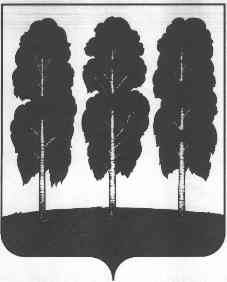 АДМИНИСТРАЦИЯ БЕРЕЗОВСКОГО РАЙОНАХАНТЫ-МАНСИЙСКОГО АВТОНОМНОГО ОКРУГА – ЮГРЫПОСТАНОВЛЕНИЕ от  14.06.2022                                                                                                               № 851пгт. БерезовоО внесении изменений в постановление администрации Березовского района от 18 марта 2019 года № 294 «О порядке работы комиссии по землепользованию и застройке» В целях приведения муниципального нормативного правового акта в соответствие с действующим законодательством:1. Внести в приложение к постановлению администрации Березовского района от 18 марта 2019 года № 294 «О порядке работы комиссии по землепользованию и застройке» следующие изменения:1.1. Подпункты 1.1.3,1.1.4 пункта 1.1 раздела 1 признать утратившими силу;1.2. абзац второй пункта 2.1 раздела 2 признать утратившим силу;1.3. пункт 2.2 раздела 2 изложить в следующей редакции: «2.2. Заседание комиссии считается правомочным, если на нем присутствует не менее двух третей от установленного числа членов Комиссии.»;   1.4. пункт 8.2 раздела 8 изложить в следующей редакции:«8.2. В соответствии с частью 4 статьи 39, частью 4 статьи 40 Градостроительного кодекса Российской Федерации Комиссия направляет сообщения о проведении общественных обсуждений или публичных слушаний по вопросам землепользования и застройки правообладателям земельных участков, имеющим общие границы с земельным участком, применительно к которому рассматривается заявление, правообладателям объектов капитального строительства, расположенным на земельных участках, имеющих общие границы с земельным участком, применительно к которому рассматривается заявление и правообладателям помещений являющихся частью объекта капитального строительства, применительно к которому рассматривается заявление, не позднее чем через семь рабочих дней со дня поступления заявления.»; 1.5. разделы 9, 10 признать утратившими силу.2. Опубликовать настоящее постановление в газете «Жизнь Югры» и  разместить на официальном веб-сайте органов местного самоуправления Березовского района.3. Настоящее постановление вступает в силу после его официального опубликования.Глава района                                                                                                      П.В. Артеев